Об отмене решений Совета сельского поселения Еремеевский сельсовет муниципального района Чишминский район Республики Башкортостан от 06.09.2022 г. № 145 «О внесении изменений в  генеральный  план   сельского поселения  Еремеевский  сельсовет муниципального района Чишминский район Республики Башкортостан»; от 06.09.2022 г. № 146 «Об установления границ населенного пункта на земельном участке с кадастровым номером 02:52:071302:7 сельского поселения  Еремеевский  сельсовет муниципального района Чишминский район Республики Башкортостан»; от 06.09.2022 г. № 147 «О внесении изменений и дополнений в Правила землепользования и застройки сельского поселения  Еремеевский  сельсовет муниципального района Чишминский район Республики Башкортостан (от 07.05.2014 г. № 129 (с последующими изменениями от 28.11.2016г. № 32, от 19.07.2019г. № 30, от 29.05.2020г. № 45, от 01.10.2020 г. №64, №73, от 26.11.2020 г.№75, от 26.07.2021 г.№101) и установления изменений в карте градостроительного зонирования».Руководствуясь частью 1 статьи 48 Федерального закона от 6 октября 2003 года № 131-ФЗ «Об общих принципах организации местного самоуправления в Российской Федерации», Совет сельского поселения Еремеевский    сельсовет муниципального района Чишминский район   Республики Башкортостан РЕШИЛ:1. Отменить решения Совета сельского поселения Еремеевский сельсовет муниципального района Чишминский район Республики Башкортостан от 06.09.2022 г. № 145 «О внесении изменений в  генеральный  план   сельского поселения  Еремеевский  сельсовет муниципального района Чишминский район Республики Башкортостан»; от 06.09.2022 г. № 146 «Об установления границ населенного пункта на земельном участке с кадастровым номером 02:52:071302:7 сельского поселения  Еремеевский  сельсовет муниципального района Чишминский район Республики Башкортостан»; от 06.09.2022 г. № 147 «О внесении изменений и дополнений в Правила землепользования и застройки сельского поселения  Еремеевский  сельсовет муниципального района Чишминский район Республики Башкортостан (от 07.05.2014 г. № 129 (с последующими изменениями от 28.11.2016г. № 32, от 19.07.2019г. № 30, от 29.05.2020г. № 45, от 01.10.2020 г. №64, №73, от 26.11.2020 г.№75, от 26.07.2021 г.№101) и установления изменений в карте градостроительного зонирования»;    2. Настоящее решение подлежит официальному обнародованию на информационном стенде и размещению на официальном сайте администрации сельского поселения Еремеевский сельсовет муниципального района Чишминский район Республики Башкортостан в сети Интернет.3. Контроль за исполнением настоящего решения оставляю за собой.Глава  сельского поселения Еремеевский  сельсовет                            муниципального района  Чишминский район                                                       Республики Башкортостан                                                           Х.Ш.ИсмагиловБаШКортостан РеспубликАҺыШишмӘ районыМУНИЦИПАЛЬ РАЙОНЫныҢӢӘРМИ АУЫЛ СОВЕТЫауыл биЛӘмӘҺе СОВЕТЫ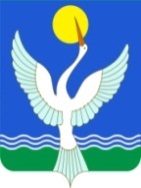 СОВЕТ СЕЛЬСКОГО ПОСЕЛЕНИЯЕРЕМЕЕВСКИЙ сельсоветМУНИЦИПАЛЬНОГО РАЙОНАЧишминскИЙ районРЕСПУБЛИКИ БАШКОРТОСТАНСОВЕТ СЕЛЬСКОГО ПОСЕЛЕНИЯЕРЕМЕЕВСКИЙ сельсоветМУНИЦИПАЛЬНОГО РАЙОНАЧишминскИЙ районРЕСПУБЛИКИ БАШКОРТОСТАНҠАРАР«16» сентября 2022 й.                                                            № 150 РЕШЕНИЕ«16» сентября 2022 г.